	PÁLYÁZATI ADATLAP 
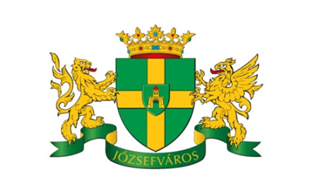 „Telkes Mária zöldítési és klímavédelmi társasházi támogatások 2023" pályázathoztársasházak és lakásszövetkezetek részére (a továbbiakban: pályázó)Pályázó adatai:Pályázó neve alapító okirat/alapszabály szerint: 	Pályázó címe:	Pályázó helyrajzi száma:	Pályázó adószáma: 	Pályázóhoz tartozó albetétek és ebből lakások száma:	Pályázó üzemeltetési bankszámlaszáma:	Pályázó épület építésének éve (amennyiben ismert):	Udvar mérete (m2)	A Pályázó törvényes képviseletét ellátó személy/szervezet adataiKépviselő neve:	A képviselő kapcsolattartója:	A képviselő adószáma:	A képviselő cégjegyzékszáma: 	A képviselő címe:	A képviselő e-mail címe:	A képviselő telefonszáma:	A pályázat adataiPályázati program(ok) felsorolása: 	Több programra történő pályázás esetén programonként külön költségvetés benyújtása szükséges!A megvalósítandó munka összköltsége (Ft):	Önrész összege (Ft) (összköltség minimum 20%-a): 	Az igényelt támogatási összeg (Ft): 	Zöldfelület aktuális mérete (m2):	Zöldfelület mérete a pályázat megvalósítása után (m2): 	Közösségi munkában vagy szolgáltatók igénybevételével valósul meg a pályázat: 	A pályázati ötlet megfogalmazása közösségi tervezés, illetve tervezői vagy egyéni ötlet alapján történt: 	A munkálatok megkezdésének tervezett időpontja:	Budapest Főváros VIII. kerület Józsefvárosi Önkormányzat felé, valamint a Budapest Főváros Önkormányzatához az elmúlt négy évben benyújtott, sikeres pályázatok részletezése (év, munkanem, elnyert támogatási összeg) (Ft):	Alulírott (képviselő neve): 	 a Pályázó képviselőjeként nyilatkozom, hogy a „Telkes Mária zöldítési és klímavédelmi társasházi támogatások 2023” pályázati felhívásban és támogatási szerződés mintában meghatározott pályázati feltételeket, szabályokat ismerem, a jelen pályázati adatlapban leírtak a valóságnak megfelelőek, a másolatban becsatolt dokumentumok az eredetivel mindenben megegyezők. Tudomásul veszem, hogy amennyiben a pályázat kiírójának, a valóságnak nem megfelelő adatszolgáltatás, vagy az eredetivel nem megegyező dokumentáció benyújtása tudomására jut, a pályázót a pályázat megvalósítása során a támogatás folyósításából kizárhatja, a pályázat támogató döntését visszavonhatja.Vállalom, hogy a kivitelezési munkálatokat követően legalább 24 hónapig gondoskodom a kialakított zöldfelület fenntartásáról és a beszerzett eszközök állagának megóvásáról. Kijelentem, hogy nincs tudomásom a kivitelezési munkálatokat akadályozó, az épület állapotából fakadó statikai vagy épületgépészeti problémáról.Kijelentem, hogy a pályázó a pályázati önrész összegével rendelkezik.Hozzájárulok ahhoz, hogy a támogatott Társasház neve, címe, a támogatás összege és felhasználásának célja az Önkormányzat hivatalos hirdetményeit megjelenítő lapban, illetve internetes honlapján közzétételre kerüljön.Jelen pályázati adatlap benyújtásához szükséges mellékletek:(Kérjük minden mellékletnél a benyújtás idejét egyértelműen megjelölni!)Tervezett zöldfelületi változásAz adatlap mellékletét képező dokumentumok a képviselő által hitelesített másolati példány formájában is benyújthatók.Kelt: Budapest, 	Pályázó aláírásaSorszám Dokumentum megnevezéseJelen adatlaphoz csatolom:Legkésőbb 2023. április 30-ig külön felszólítás nélkül beküldöm:4.1a közgyűlés határozata (jelenléti ívvel, meghatalmazásokkal, írásbeli szavazás esetén a szavazólapokkal együtt) a „Telkes Mária  zöldítési és klímavédelmi társasházi támogatások 2023"  pályázaton való részvételről, a tervezett munka elvégzéséről, a pályázati felhívás feltételeinek elfogadásáról, az önrész vállalásáról, valamint arról, hogy legalább 24 hónapig fenntartja a kialakított zöldfelületet és megóvja a beszerzett eszközök állagát (a közgyűlés a pályázat tárgyában hozott határozatokat az összes tulajdoni hányad szerinti legalább egyszerű többségű jelenlét mellett, egyszerű többséggel, megismételt közgyűlés esetén pedig a jelenlévők egyszerű többségével fogadja el)4.2a 4.1. pontban jelölt határozat hiánya esetén a képviselettel megbízott személy nyilatkozata, hogy a támogatási szerződés megkötéséig a közgyűlési határozat meghozatalra és továbbításra kerül4.3a képviselő megválasztását tartalmazó közgyűlési jegyzőkönyv4.4részletes költségvetés, mely valamennyi tervezett növény- és eszközbeszerzést, valamint az igénybe vett szolgáltatások/tervezői díjak/szakérői díjak összegét tartalmazza a kiírás mellékleteként csatolt költségvetési sablon formájában, mely kiterjed a vállalt önrész forintosított megadására is4.5alaprajz a társasházról és a zöldítés/fejlesztés helyszínéről (északjellel, méretezéssel, értelmezést segítő feliratokkal/jelmagyarázattal, akár szabad kézzel rajzolt)4.63-5 db fénykép a házról és a zöldítés/fejlesztés helyszínéről (a fénykép célja, hogy látható legyen a pályázat keretében megvalósuló munkálatokat megelőző állapot és az arányok);4.7településképi eljárást igénylő munkálat esetén az eljárás lefolytatásáról szóló határozat vagy végzés4.8A pályázat bemutatása:•	a jelenlegi állapot leírása (meglévő burkolt felület, zöldfelület leírása, az udvar jelenlegi használata, problémák, amiket orvosolni szeretnének - max. 1000 szó), pályázat írásos bemutatása: •	A tervezett állapot leírása (tervezett burkolt felület, zöldfelületek leírása, tervezett funkciók, anyaghasználat, mitől lesz az udvar jobb, mint a mostani – max. 2000 szó)•	 a zöldfelületek kivitelezés utáni fenntartására, kezelésére vonatkozó információk (kik, milyen rendszerességgel, mit fognak biztosítani, hogyan tervezik az udvart fenntartani a kivitelezést követően (ki fogja az udvart/kertet gondozni, hogyan gondoskodnak az öntözésről, avar kezeléséről, növényápolásról – max. 1000 szó)4.9a tervezett átalakításokról készített vázlat vagy látványterv (északjellel, méretezéssel, értelmezést segítő feliratokkal/jelmagyarázattal, akár szabad kézzel rajzolt)4.10a tervezett zöldfelületi változás című táblázat kitöltése a tervezett zöldfelületi változtatásrólMeglévőTervezettGyep (m2)Évelő virágágy, takaró (m2)Zöldfal, zöldhomlokzat (m2)Cserje (db)Fa (db)Burkolt felület (m2)